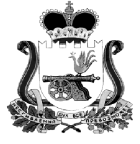 КРАСНИНСКАЯ РАЙОННАЯ ДУМАРЕШЕНИЕот 24 марта 2022 года                                                                       № 03Об утверждении перечня имущества, являющегося государственной собственностью Смоленской области и передаваемого в собственность муниципального образования «Краснинский район» Смоленской областиВ соответствии с Законом Смоленской области от 21.02.2002 года №22-з «О порядке управления и распоряжения государственной собственностью Смоленской области», постановлением Администрации Смоленской области от 29.08.2002 года №217 «Об утверждении  порядка принятия решения о передаче объектов государственной собственности Смоленской области в собственность  муниципального образования и передачи объектов государственной собственности Смоленской области в собственность муниципального образования», Положением «О порядке управления и распоряжения имуществом, находящимся в муниципальной собственности муниципального образования «Краснинский район» Смоленской области», утвержденным решением Краснинской районной Думы от 09.06.2017 года №81, обращением Администрации муниципального образования «Краснинский район» Смоленской области, Краснинская районная ДумаРЕШИЛА:1. Утвердить прилагаемый перечень имущества, являющегося государственной собственностью Смоленской области и передаваемого в собственность муниципального образования «Краснинский район» Смоленской области.2. Просить Департамент имущественных и земельных отношений Смоленской области рассмотреть вопрос о передаче имущества, являющегося государственной собственностью Смоленской области, в собственность муниципального образования «Краснинский район» Смоленской области и подготовить проект распоряжения Администрации Смоленской области.Приложение к решениюКраснинской районной Думыот 24.03.2022 г. № 03ПЕРЕЧЕНЬимущества, являющегося государственной собственностью Смоленской области и подлежащего передаче в собственность муниципального образования«Краснинский район» Смоленской областиПредседательКраснинской районнойДумы___________И.В. Тимошенков                             Глава  муниципального                       образования «Краснинский район»                                Смоленской области                           ___________С.В. Архипенков№ п/пНаименование объектаСерийный номерНаименование оснащаемого объектаКоличество шт.Балансовая стоимость, руб1Металлодетектор216100, Смоленская область, Краснинский район, пгт. Красный, ул. Советская, д. 17Здание дома культуры 2 этаж 1218 850-002Металлодетектор216100, Смоленская область, Краснинский район, пгт. Красный, ул. Советская, д. 17Здание дома культуры 1 этаж спортзал1218 850-003Металлодетектор216117, Смоленская область, Краснинский район, д. Гусино, ул. Советская, д. 17Здание дома культуры 1218 850-004Металлодетектор216117, Смоленская область, Краснинский район, д. Гусино, ул. Советская, д. 45Здание муниципальногобюджетного образовательного учреждения Гусинская средняя школа 1218 850-005Металлодетектор216102, Смоленская область, Краснинский район, д. Маньково, ул. Зощенко, д. 9Здание дома культуры1218 850-006Металлодетектор216100, Смоленская область, Краснинский район, пгт. Красный, ул. Советская, д. 17Здание дома  культуры 1 этаж фойе 1218 850-00